


Dear Parent/Carer

Learning from home just got more exciting with Discovery Education EspressoWe are pleased to announce that you and your child can access the award-winning Discovery Education Espresso service from home. We use Discovery Education Espresso in school to help motivate, engage and support learning in the classroom. Now your child can continue to enjoy what they have been doing at school, and you can be involved in their learning at home.
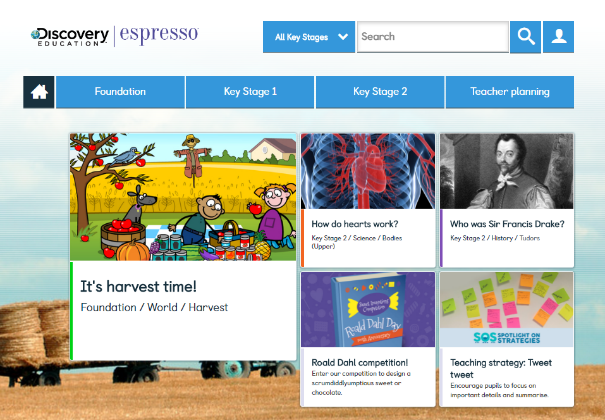 About Discovery Education EspressoEspresso is an online cross-curricular service that provides video-rich resources to schools throughout the UK. It contains thousands of videos and multimedia activities, as well as a weekly news service — all designed by teaching professionals. For more information, please visit: www.discoveryeducation.co.uk/espresso
How to access Discovery Education Espresso from home To access Discovery Education Espresso from home go to www.discoveryeducation.co.uk click the ‘Login’ button in the top right corner select ‘Espresso’ enter the username and password:Username:- student7277Password:- mcp246If you have any trouble logging in or accessing the service from home, please contact <insert name of School Espresso Champion and contact details>.
Getting startedYour child should already be familiar with Espresso. They could show you how they have been using it in class and how to find resources. Once you are familiar with the service, you and your child may like to explore Espresso’s Online safety modules designed to help children develop a better understanding on how to use technology safely and respectfully. We hope you will find Discovery Education Espresso useful as a resource to extend your child’s learning. If you have any further questions about how to use the service, please speak to your child’s teacher.Kind regards,
<insert name>
<insert school name>